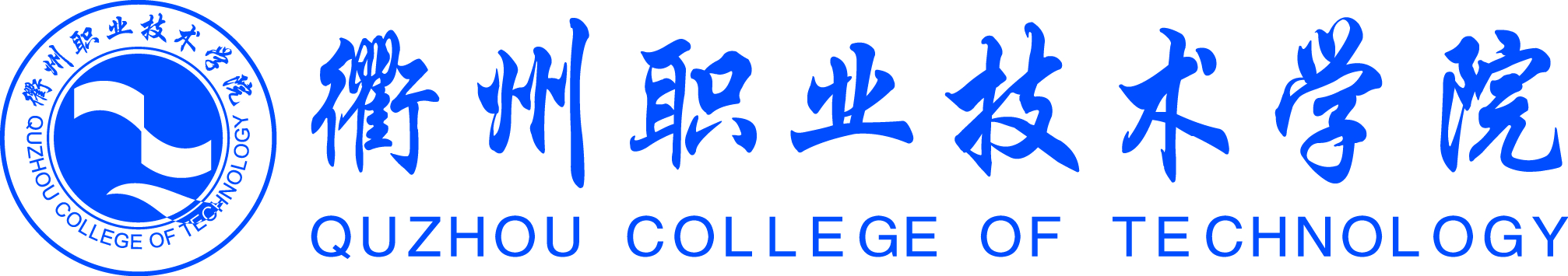 2016年12月目  录第一部分：就业基本情况一、毕业生规模和结构（一）总毕业生人数（二）毕业生院系分布（三）毕业生的性别分布（四）毕业生的生源地分布二、毕业生就业率（一）总体就业率（二）各专业就业率分析（三）不同特征群体毕业生的就业率比较分析 1.男/女毕业生就业率对比分析 2.本/外地生源毕业生的就业率对比分析三、毕业生就业流向（一）毕业生总体的就业流向分析（二）不同特征群体毕业生就业流向分析 1.男/女毕业生的就业流向分析 2.本/外地生源毕业生的就业流向分析（三）毕业生就业单位性质分析（四）毕业生就业地区分析第二部分：就业工作举措促进毕业生就业的政策措施（一）健全就业工作机制（二）拓宽就业渠道，推进校企深层合作（三）强化队伍建设，提升指导服务水平（四）通力合作，开展各项创业教育实践活动二、就业指导与服务情况（一）校园招聘活动（二）完善就业网站及信息发布平台（三）职业发展规划与就业指导及创业课程（四）咨询与辅导（五）就业帮扶与推荐第三部分：就业情况相关调查与分析一、就业信息获取途径二、毕业生面临就业困难三、毕业生薪酬四、工作满意度五、专业对口度第四部分：就业对教育教学的反馈衢州职业技术学院是2002年经浙江省人民政府批准成立的公办全日制高等职业院校，主要培养面向生产、建设、管理、服务第一线的技术技能人才。学校坐落在浙江省西部、享有“南孔圣地、四省通衢”等美誉的国家历史文化名城衢州市。2012年6月，学校顺利通过教育部高职院校人才培养工作评估。学校先后被评为国家级节约型公共机构示范单位、浙江省文明单位、浙江省普通高校毕业生就业工作优秀单位、浙江省治安安全示范单位、浙江省卫生先进单位。 学校现占地面积387亩，建筑面积15.6万平方米，教学仪器设备总值5900余万元，馆藏图书52.9万册、专业期刊700余种，建有超星电子图书、万方期刊等15个数据库。 学校设有医学院、艺术设计学院、经济管理学院、信息工程学院、机电工程学院、继续教育学院等6个二级学院，设置21个高职专业，形成了装备制造、电子信息、医药卫生、艺术设计、财经管理等5个专业群协调发展的格局，拥有中央财政支持建设的专业3个，省重点专业1个、省优势专业1个、省特色专业3个。学校现有全日制在校学生6200余人。现有教职工399人，其中专任教师271人，教授、副教授等高级专业技术人员101人，具有硕士及以上学位（学历）教师179人，“双师素质”教师193人，浙江省“151”人才3人、市“115”人才39人，省级教学名师、省优秀教师、省教坛新秀、省级专业带头人、市首席技师等16人，形成了一支结构合理、充满活力的高素质专业化教师队伍。 学校始终坚持教学工作中心地位，不断提高人才培养质量。《以“校企共成长” 为目标的艺术设计人才培养 》《计算机应用技术跨专业复合型人才培养模式研究与实践 》获浙江省教学成果奖一等奖，主持国家社科基金项目1项、教育部人文社科研究规划基金项目2项，建成省级精品课程5门，获批专利149项，主编教育部规划教材、省级重点教材13部。 学校以“尚德弘毅 知行合一”为校训，在人才培养过程中着力体现思想道德、职业素养、职业技能和职业精神的辩证统一。积极推进校内外生产性实训基地建设，其中机械制造与自动化实训基地为中央财政支持建设的基地、护理实训基地为省级示范性实训基地，建有170多个校外实训基地。积极鼓励学生参加高水平学科（技能）竞赛，学生的创新创业能力不断提升。近三年，学生在国家级、省级学科（技能）竞赛中获奖266项，其中一等奖41项。近五年，学生就业率稳中有升，初次就业率均在95%以上，且就业层次逐年提高。 目前，学校坚持立足衢州、面向市场、服务区域经济社会发展的办学定位，以立德树人、知行合一为导向，以培养具有国际视野、创新精神和实践能力，富有社会良知和使命感的技术技能人才为根本任务，努力把学校办成办学特色鲜明、社会评价优良的优质高职院校。第一部分：毕业生基本情况一、毕业生规模和结构（一）总毕业生人数我校2016届毕业生共2045人，比去年增加了178人，上升了9.53个百分点。2015届、2016届毕业生人数如下图所示。（二）毕业生院系分布我校2016届毕业生分布在5个二级学院，各学院毕业生人数如下表所示。其中毕业生人数占比排名前三位的学院分别是：医学院，占毕业生总人数的27.63%；机电工程学院，占毕业生总人数的22.44%；经济管理学院，占毕业生总人数的21.81%。（三）毕业生性别分布我校2016届毕业生中，女生1288人，占毕业生总人数的62.98%；男生757人，占毕业生总人数的37.02%，总体男女性别比为1:1.70。（四）毕业生生源地分布我校2016届毕业生来源于7个省（自治区、直辖市），分布较广但不均衡，其中浙江生源人数为2036人，占比达到99.56%，比去年基本持平，其中人数最多的是温州地区，学生数为428人，占浙江生源总人数的21.02%；其次是衢州地区，学生数为348人，占浙江生源总人数的17.09%。外省生源主要是来自于广西壮族自治区（0.16%）、安徽省（0.05%）、福建省（0.05%）等。各生源的百分比详见下图。    二、毕业生就业率（一）总体就业率我校2016届毕业生总数为2045人，截止到2016年12月10日，总就业人数为1968人，总体就业率为96.23%。各二级学院就业率看，就业率最高的学院是经济管理学院（98.65%），最低的学院是机电工程学院（93.46%）。各二级学院就业率情况详见下表。（二）各专业就业率分析我校2016届各专业毕业生就业率较为均衡，所有专业毕业生就业率都在90%以上，其中就业率100%的专业有会计、市场开发与营销、应用英语、应用电子技术、机械制造与自动化和机电一体化技术；就业率最低的专业为数控设备应用与维护，仅为83.15%。各专业就业率具体情况见下表。（三）不同特征群体毕业生就业率比较分析1.男/女毕业生就业率对比分析我校2016毕业生中，女生的就业率为97.28%，比男生的就业率高出2.83个百分点。所有学院的女生就业率均高于所在学院的男生就业率，其中相差最大的机电工程学院，女生就业率比男生就业率高出5.78个百分点；其次是医学院，女生就业率比男生就业率高出5.47个百分点；相差最小的经济管理学院，女生就业率比男生就业率高出仅0.69个百分点。各二级学院男女生就业率具体分布如下图所示。2.本/外地生源毕业生就业率对比分析我校2016毕业生中，本地（浙江）生源毕业生为2036人，就业人数为1959人，就业率为96.22%；外地生源毕业生为9人，就业人数为9人，就业率为100%。具体就业率对比情况详见下表。表一：本/外地生源毕业生就业率数据对比表二：本地（浙江各地市）生源毕业生就业率数据对比三、毕业生就业流向（一）毕业生总体的就业流向分析根据毕业生就业方案，毕业生毕业去向包括签就业协议、签劳动合同、其他录用、科研助理、应征义务兵、国家基层项目、地方基层项目、自主创业、自由职业、升学、出国出境和待就业。将毕业生总体毕业流向划分为升学、单位就业（签就业协议形式就业、签劳动合同形式就业、其他录用形式就业）、应征义务兵、灵活就业（自由职业、自主创业）。截止到2016年12月10日，全校2045名毕业生中，升学108人（5.28%）；灵活就业69人（3.37%），其中自由职业66人，自主创业3人；单位就业1786人（87.33%），其中签订就业协议1613人，劳动合同49人，其他录用形式就业124人；应征义务兵5人（0.24%）；待就业77人（3.77%）。   （二）不同特征群体毕业生就业流向分析1.男/女毕业生就业流向分析2016届毕业生中，女生的单位就业比例、升学比例均略高于男生，分别为88.66%和7.07%，与去年相比情况一致，但比例略有变化（就业比例下降了2.83个百分点，升学比例上升了2.03个百分点）；而女生的灵活就业比例、待就业比例和应征义务兵比例均低于男生，分别为1.55%、2.72%和0.00%。2.本/外地生源毕业生就业流向分析2016届毕业生中，本地（浙江）生源毕业生的单位就业、灵活就业、升学、应征义务兵及待就业比例均高于外地生源毕业生，分别为87.38%、3.34%、5.26%、0.25%和3.78%。本/外地生源毕业生就业流向情况如下图所示。（三）毕业生就业单位性质分析我校2016届毕业生就业单位性质覆盖了机关、高等教育单位、中初教育单位、医疗卫生单位、其他事业单位、国有企业、三资企业、其他企业、部队等类别。其中其他企业就业为最主要单位性质流向，占比为74.35%，体现了我省实体经济的以民营企业为主的实际情况；其次为医疗卫生单位，占比为21.13%，与去年基本持平，体现了我校医学类专业毕业生就业的特色及优势，具体分布情况如下图所示。   （四）毕业生就业地区分析我校2016届毕业生就业地区分布在全国各地，1919名毕业生就业地区主要集中在浙江省内，占就业总人数的97.51%；其余49名毕业生分别在北京、上海、江苏、重庆、安徽、福建、广西、湖北、广东、黑龙江、河南等11个省（自治区、直辖市）就业。根据毕业生在全国各省（自治区、直辖市）就业地区分布来看，在浙江省内就业人数最多，对在浙江省内各地就业情况进行分析，在杭州市就业的比例最高，为21.31%；其次为衢州市，占16.94%，具体情况如下表所示。第二部分：毕业生就业工作举措我校以立德树人为根本，以服务发展为宗旨，以促进就业创业为导向，遵循“从行业需求出发、从社会需要出发”的人才培养方略，高度重视毕业生就业工作，将就业工作作为人才培养的重要环节纳入学校教育质量提升工程，强化思想共识，整合有效资源，构建长效机制，完善工作体系，有效提升就业指导服务工作的专业化水平，全员参与，促进毕业生高质量、充分就业。    一、促进毕业生就业的政策措施    （一）健全就业工作机制    学校高度重视毕业生就业工作，建立了校院两级就业工作领导小组，实施“一把手”工程，校党委书记及各二级学院院长分任各小组组长，亲自抓，负总责。实行“三级管理机制”，落实“全员参与、全程渗透、全方位拓展、全面覆盖”的工作理念，健全就业工作机制，完善毕业生就业指导服务体系，加强就业创业教育和就业指导服务，拓宽就业渠道，着力提高毕业生的就业率和就业质量。学校将就业工作列入重要议事日程，专题研讨，每年召开就业工作会议，明确工作职责，层层落实各项工作任务，制定实施多项激励奖惩措施，督促、鼓励各二级学院做好就业工作，把就业工作作为考核学院年度工作的重要指标，确保2016年毕业生就业工作的各项目标任务顺利实现。   （二）拓宽就业渠道，推进校企深层合作    学校坚持“府身贴地，服务区域经济”的办学理念，通过深入各企事业单位，加强与用人单位之间的沟通与合作，了解人才需求，稳步推进就业市场的开发。各二级学院充分发挥与行业企业联系紧密的优势，建立用人单位信息库，举办与本学院专业相关的小型专场招聘会，形成了“周周有招聘，人人争就业”的浓厚氛围。2016年来校招聘的用人单位近600家，为毕业生求职就业搭建了良好的平台。为提升学校服务区域经济的职能，深化校企深层次合作，开展了一系列工作。一年来，先后与上海音达科技实业有限公司、复旦大学附属闵行医院、浙江益龙芳茶叶有限公司等企业，设立了以企业冠名的“订单班”。同时，与衢州市卫生局、衢州市质量技术监督局等政府部门、机构继续合作，共同开展政校合作、人才质量培养等工作。   （三）强化队伍建设，提升指导服务水平建立一支专家型的就业创业指导教师队伍，是做好毕业生就业指导与服务工作的保证。为提高就业工作水平，加强队伍建设，学校设立就业师资培训专项经费（与专任教师培训并轨，由教师发展中心统一支配），加大指导老师的培训力度；组建就业指导课教研室，开展集体备课、听课、评课等教研活动；采用“送出去，请进来”的方式，内培外训教师。一年里，共派出20余人参加省内外的“职业生涯规划课程”、“高校创业指导师”、“高校创新创业EET认证”、“全球生涯教练BCC认证”等项目培训。每学期组织一次校内培训，组织全体人员观摩浙江省大学生职业生涯规划与创业大赛。近年来，教师指导服务的水平有了很大地提高，在咨询指导、团队辅导、个性化服务、竞赛指导等方面为学生提供了优质的服务，教学效果显现，受到学生的欢迎。（四）通力合作，开展各项创业教育实践活动学校领导非常重视学生创业教育实践工作，设立的大学生创业园（琢玉创业园），经过相关部门的重新筛选，新的一批项目入驻，有衢州市忆芬电商部、歪仔仔工作室、野渡工作室、艺眸文化传播工作室、衢职文印中心、校园快递等项目，承接了墙画设计与制作、微电影拍摄与制作、婚庆策划与实施等20多个项目，共有100多名学生参与；承接了衢江区全旺镇整体墙画设计与制作、衢州市城西派出所安全手册设计制作、衢州市妇保院、人民医院微电影拍摄与制作、婚庆策划与实施等20余个项目，共有100多名学生参与，营业额达到70余万元。通过创业教育、培训与实践活动的开展，唤醒了学生创业的意识，搭建了学生创业的平台，提升了学生的创业能力，形成了良好的创业文化氛围。    二、就业指导与服务情况学校坚持“以生为本”的就业服务理念，关注、关爱每一位毕业生的就业，在就业指导、信息管理、职业辅导、课堂教学、困难帮扶等方面，始终把学生利益放在首位，注重细节，从点滴着手为学生做好指导与服务，力争“让每一名学生满意就业”。      （一）校园招聘活动2016年我校共举办校园专场、宣讲会30余场，大型校园招聘会1场（127家用人单位）。各二级学院结合自身专业特点，自主联系用人单位组织小型专场招聘会。一年来，共为2016届毕业生提供岗位700余个，总需求人数近5600人。   （二）完善就业网站及信息发布平台   学校就业网在使用过程中，不断地和开发商进行沟通联系，对网站平台在运作过程中出现的问题或有少量功能不齐全的现象进行及时的完善与维护，使网站平台界面更清晰、内容更丰富、功能更齐全，在方便毕业生和单位的同时很好地实现了就业供需对接。同时，学校建立了“一站、一屏、一信”的立体式就业信息服务平台，通过就业网站、生活区的就业信息显示屏及微信、APP平台，全天候，分专业，为毕业生提供各类就业信息服务。全年就业信息网共发布就业信息1200余条，提供有效就业岗位230多个，实现微信推送功能，及时将信息发布至微信公众平台，实现了就业信息及时、全覆盖、无盲点，有力地促进了毕业生的就业。   （三）职业发展规划与就业指导及创业课程学校把大学生职业发展规划与就业指导、创业教育课程作为必修课，纳入人才培养方案。课程以生涯规划为主线，以唤醒学生生涯规划意识与学业规划为重点，理论与实践并举，取得了课堂教学的实效。学校每年都组织“教授讲坛”、“学苑讲坛”、“创业就业”等系列讲座；开展简历大赛、职场沙龙、校友访谈等活动。今年举办的校职业生涯规划大赛，共收到作品1612份，3200多名学生参与。教学与活动的开展，为毕业生的充分就业条下了坚实的基础。   （四）咨询与辅导针对毕业生个体化就业指导的需求，学校加强针对职业咨询工作的建设与投入，发挥职业发展与就业指导咨询室的作用，开设就业创业门诊，开展“一对一”、“一对多”辅导工作。为方便学生的咨询，学校在网上、宣传栏等平台公布了咨询时间、咨询教师信息，方便学生来人来电咨询。   （五）就业帮扶与推荐学校对就业过程中存在困难的毕业生，给予重点关注与帮扶，采取多种措施帮助他们顺利就业。一是建立“双困”毕业生信息库，及时跟进，掌握他们的就业动态，对他们予以帮扶与援助。二是主动与用人单位联系，积极推荐困难学生实习和就业。三是为就业困难专业想办法，出主意，主动牵线搭桥，重点推荐。今年与学生处勤贷中心联合开展贫困学生的就业帮扶活动，建立联系卡，方便有需求的学生进行指导；四是为“两困”学生提供一对一、一帮一的就业援助，从资金、政策、技巧、心理等方面提供全面的支持，切实帮助他们顺利就业。第三部分：就业情况相关调查与分析为全面地分析研究2016届毕业生就业的具体情况，学校就业指导中心于11月10日-12月10日对毕业生进行了问卷调查，共收到有效问卷828份，其中男生322份，女生506份。调查覆盖了所有专业的毕业生。本次调查主要针对2016届毕业生在就业信息获取途径、面临就业困难、薪酬、工作满意度和专业对口度等五方面进行。    一、就业信息获取途径通过调查，我校2016届毕业生主要是通过以下三种途径获取就业信息：专业求职网站渠道占比为24.29%，亲戚朋友介绍也占了23.63%，人才招聘市场途径占比为22.80%，总共情况与去年基本相同。具体数据详见下图。从上图中数据得出，我校毕业生就业信息获取渠道与去年的调查结果基本一致，在一定程度上反映出毕业生自主意识有进一步转变，家庭因素依然对毕业生就业起到了主导作用，同时也符合我省的实际情况。二、毕业生面临就业困难调查数据显示，我校2016届毕业生在“缺乏工作经验”、“缺乏社会关系”等是主要面临的就业困难，分别占18.20%和12.16%；其次是“缺乏就业技巧”、“难以确定就业方向”和“不了解就业市场”，分别占11.23%、9.14%、9.14%和8.04%；总体上与去年相比各项指标基本一致。具体情况详见下图。三、毕业生薪酬2016届毕业生有59.23%月薪在3000元以下，有29.75%的毕业生月薪在3000-4000元，有5.79%的毕业生月薪在4000元以上，与去年的调查数据基本一致，在一定程度上反映了应届毕业生真实的薪资待遇。具体数据详见下图。四、工作满意度为了便于比较分析，我们定义“满意率”为“很满意”与“比较满意”的比例之和，“不满意率”为“较不满意”与“不满意”的比例之和。从下图的数据结果显示，2016届毕业生对当前工作的总体满意率为51.82%，比去年调查结果高出7.58个百分点；对当前的工作总体不满意率为7.03%，比去年下降了1.78个百分点。说明毕业生就业岗位与理想岗位差距在缩小，心里满意度在不断提升，与就业岗位层次的提升有一定的关联。五、专业对口度2016届毕业生中有63.36%的毕业生认为所从事工作岗位与所学专业完全对口或基本对口，有18.73%的毕业生认为不对口。为了便于对比分析，我们定义“对口度”为工作与专业“完全对口”与“基本对口”的比例之和，“不对口度”为工作与专业“不对口”的比例。从上图中可以得出，被调查的毕业生中，有38.02%的毕业生工作岗位与所学专业完全对口，与去年基本持平。25.34%的毕业生工作岗位与所学专业基本对口，反映出我校大部分专业设置与社会需求基本相符；另有18.73%的毕业生工作岗位与所学专业不对口，也一定程度上反映出部分专业毕业生所面临的就业形势的严峻程度。第四部分：就业对教育教学的反馈随着我国产业结构的优化和调整，战略性新兴产业代表了我国产业升级的方向，是经济可持续发展的重要保障，其发展必然对就业领域产生深刻的影响。学校以毕业生就业和社会需求为导向，适时调整招生计划，改革人才培养模式，提升学生的社会竞争力。学校每年对全国、浙江省和本校毕业生的规模、结构、就业率、就业流向、专业对口率、就业起薪等毕业生就业状况的数据进行分析，对毕业生就业的趋势进行研判，结合各专业毕业生就业情况，各地区产业结构调整及社会发展对各类人才的需求情况，科学调整招生计划和规模。完善资源调配机制，使校内各学院的招生规模与其培养资源条件、培养质量、学生就业相适应，同时进一步加强对社会急需专业与优势学科人才培养。毕业生就业质量的优劣是评价学校人才培养质量和办学水平的重要指标。因此，我校一贯重视该指标对教育教学、人才培养的反馈和预警作用，建立了完善的就业状况反馈机制。（一）学校把对各专业就业率、就业质量等数据的分析，作为专业结构调整的重要依据。我校根据当地经济及学校的实际，继续加大专业结构调整的步伐，新增电气自动化技术等专业，缩减了部分专业的招生量，增加了护理、机电一体化技术、机械制造与自动化等社会需求量大，就业质量高的专业招生量。目前，学校形成以装备制造、电子信息、医药卫生、艺术设计、财经等5个专业群协调发展的格局。同时，我校积极推进“五评三退”机制建设。“五评”即开展教师职业教育教学能力测评、实施专业绩效综合评价、建立课程综合评价体系、完善课堂教学质量监控与评估办法和委托第三方开展毕业生质量跟踪评价。“三退”：一是专业排名位于后2位的专业，下一年度的招生指标缩减20%（直至自行退出），该专业所有老师下一年度的校内岗位绩效系数作相应下调。二是课程综合评价等级在D级及以下的，在下一级人才培养计划中退出；评价为C级的，学校将要求整改，若下一年评价仍为C级的，则强制退出。三是对教学业绩考核中学生评价在本部门排名后30%且在75分以下的、或者督导评价在C级及以下的、或者学生信息员反映有较大问题的教师，将要求限期整改、培训，到期考核仍不合格者予以退出教师岗位。（二）完善毕业生质量跟踪调查机制，每年通过浙江省教育评估院、麦可思数据有限公司等第三方调查机构，主要对毕业生的就业竞争力、素养、能力及知识等方面的培养质量进行调查，根据调查情况，整理分析并形成完整报告，反馈到校领导和相关职能部门，作为社会对我校人才培养评价的主要依据之一。将毕业生质量与学校人才养模式、培养方案、课程设置、教学方法、创新实践有机结合起来，促进学校人才培养的合理微调和改善。（三）促进指导与服务工作，根据多元就业反馈机制的综合信息，及时调整就业市场，进一步明确分专业就业市场定位，强化多元化人才培训模式，切合社会人才需求和学生发展需求，不断完善学生生涯发展和就业指导内容，创新载体和方法，帮助学生调整就业心态，树立正确的就业择业观和人生发展观，提升就业竞争力和可持续发展力。学院人数比率（%）医学院56527.63艺术设计学院20810.17经济管理学院44621.81信息工程学院36717.95机电工程学院45922.44合计2045100.00专业                              毕业生人数就业人数就业率（%）护理38537196.36助产988990.82药品经营与管理828198.78艺术设计13813295.65摄影摄像技术706592.86会计181181100.00市场开发与营销6767100.00连锁经营管理838096.39应用英语7979100.00文秘363391.67供用电技术838197.59计算机应用技术484695.83计算机网络技术717098.59应用电子技术8585100.00光伏应用技术807998.75机械制造与自动化4848100.00机电一体化技术143143100.00数控设备应用与维护897483.15汽车检测与维修技术948388.30汽车技术服务与营销858195.29合计2045196896.23生源地毕业生人数就业人数就业率（%）浙江省2036195996.22安徽省22100.00广西壮族自治区11100.00福建省33100.00湖北省11100.00广东省11100.00重庆市11100.00合计2045196896.23生源地毕业生人数就业人数就业率（%）杭州市21621197.69宁波市18418097.83温州市42840694.86嘉兴市10910394.50湖州市575494.74绍兴市19118596.86金华市18718196.79衢州市34834197.99舟山市242187.50台州市21120195.26丽水市817693.83合计2036195996.22就业地域就业人数比例（%）杭州市40921.31宁波市1809.38温州市31316.31嘉兴市944.90湖州市492.55绍兴市1568.13金华市1628.44衢州市32516.94舟山市150.78台州市1678.70丽水市492.55